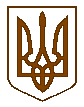 УКРАЇНАБілокриницька   сільська   радаРівненського   району    Рівненської    областіВ И К О Н А В Ч И Й       К О М І Т Е ТРІШЕННЯвід  17  травня  2018  року                                                                                № 76                                                                                                                                                Про дозвіл на газифікаціюсадового будинку	Розглянувши  заяву гр. Красовської Алли Михайлівни  про дозвіл на газифікацію садового будинку в садовому масиві №1, земельна ділянка                 № 344 на території Білокриницької сільської ради, керуючись ст. 30 Закону України «Про місце самоврядування в Україні», виконавчий комітет Білокриницької сільської радиВ И Р І Ш И В :Дати дозвіл на газифікацію садового будинку гр. Красовській А.М.  в  садовому масиві №1, земельна ділянка № 344  на території Білокриницької сільської ради.Зобов’язати гр. Красовську А.М.  виготовити відповідну проектну документацію та погодити її згідно чинного законодавства.Після будівництва газопроводів передати їх безкоштовно на баланс ПАТ «Рівнегаз Збут».Сільський голова                                                                                      Т. Гончарук 		                                                                